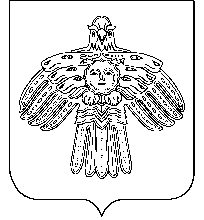 СОВЕТ  ГОРОДСКОГО   ПОСЕЛЕНИЯ                                                                                   «СОСНОГОРСК»                  «СОСНОГОРСК»                                                                                            КАР  ОВМÖДЧÖМИНСА  СÖВЕТРЕШЕНИЕКЫВКÖРТÖД_____ (___очередного) заседания Совета городского поселения «Сосногорск» II созыва________2021 год                                                     	                           № ____О внесении изменений в Устав муниципального образования городского поселения «Сосногорск»В целях приведения Устава муниципального образования городского поселения «Сосногорск» в соответствие с законодательством и руководствуясь Федеральным законом от 06.10.2003 № 131-ФЗ «Об общих принципах организации местного самоуправления в Российской Федерации»,Совет городского поселения «Сосногорск» решил:1. Внести в Устав муниципального образования городского поселения «Сосногорск» следующие изменения:1.1 часть 1 статьи 10 Устава дополнить пунктом 17 следующего содержания: «17) предоставление сотруднику, замещающему должность участкового уполномоченного полиции, и членам его семьи жилого помещения на период замещения сотрудником указанной должности.».1.2 статью 30 Устава дополнить частью 14.1. следующего содержания «14.1. Депутату Совета поселения для осуществления своих полномочий на непостоянной основе в целях обеспечения его участия в заседании Совета поселения, заседании комиссии  Совета поселения, членом которой он является, иных официальных мероприятиях Совета поселения, встречи депутата Совета поселения с избирателями гарантируется сохранение места работы (должности) на период, продолжительность которого в совокупности составляет 4 рабочих дня в месяц.Основанием для освобождения депутата Совета поселения от основной работы или службы на время осуществления им депутатской деятельности в Совете поселения является официальное уведомление за подписью Главы городского поселения «Сосногорск»-председателя Совета поселения, заместителя председателя Совета поселения либо председателя соответствующей комиссии Совета поселения с указанием даты, времени и места проведения заседания или иного мероприятия, указанных в абзаце первом настоящей части.».2. Настоящее решение вступает в силу в порядке, установленном  федеральным законодательством.  Глава городского поселения «Сосногорск»- председатель Совета                                                                 Ю.Р. Бикчурин